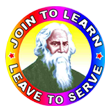 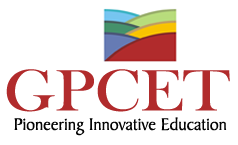 RAVINDRA COLLEGE OF ENGINEERING FOR WOMENG.PULLAIAH COLLEGE OF ENGINEERING & TECHNOLOGY                                                              (Autonomous)Approved by AICTE | NAAC Accreditation with ‘A’ Grade | Accredited by NBA | Permanently Affiliated to JNTUATraining & Placement Cell2019 – 2020                    		                    17th Dec 2019Congratulations to the following students who have been placed in 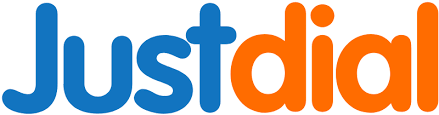                    Head of Corporate Affairs	Copy to Management, Principal (GPCET), Principal (RCEW)HOD’s of GPCET & RCEW (CSE / CIVIL / ECE / EEE / H&S / ME & MBA) Circulation among T & P Coordinators, Staff and StudentsS.NoR.NoName of the StudentBranchCollege118AT1E0011M BHEEMESH KUMARMBAGPCET218AT1E0024DUDEKULA HUSSAIN BASHAMBAGPCET318AT1E0041K MAHENDRAMBAGPCET418AT1E0053S MUZAMMIL AHMED KHANMBAGPCET518AT1E0071MANDALA PURUSHOTHAMMBAGPCET618AT1E00C1B JANAKI RAM SINGHMBAGPCET